Expert Pack: Harlem Renaissance ArtistsSubmitted by:	Mannion Middle School, Clark County School DistrictGrade:  7				Date:  June 2015Annotated Bibliographyand suggested sequence for readingN/A      “The Harlem Renaissance Story”Author: UnknownGenre: Informational; includes pictures and colors reminiscent of the eraLength:  6:27 minutesSynopsis:  General overview of the people, culture, and themes of the timeCitation:  The Harlem Renaissance Story. (n.d.). Retrieved from http://historyoftheharlemrenaissance.weebly.com/index.html Cost/Access:  $0.00	http://historyoftheharlemrenaissance.weebly.com/index.html Recommended Student Activities:  Wonderings1003      The Harlem Renaissance: A Celebration of CreativityAuthor: Lucia RaatmaGenre: Informational BookLength:  40 pages (includes pictures)Synopsis:  Overview of the Harlem Renaissance with pictures and subchapters on artists of the eraCitation:  Raatma, L. (2003). The Harlem Renaissance a Celebration of Creativity. Chanhassen, Minn.: The Child’s 	World Pub.Cost/Access:  $7.00	 Recommended Student Activities:  A Picture of KnowledgeN/A      “Drop Me Off in Harlem”Author: UnknownGenre: Website; Informational; individuals, places, themesLength:  N/ASynopsis:  There are maps, historic photos, famous individuals, as well as informational text that students can interact with to learn more about Harlem and the Harlem Renaissance.Citation:  Artsedge: Drop Me Off in Harlem. (n.d.). Retrieved March 9, 2015, from http://artsedge.kennedy-	center.org/interactives/harlemCost/Access:  $0.00	Artsedge http://artsedge.kennedy-center.org/interactives/harlem/index.htmlRecommended Student Activities:  Wonderings1010      “A Walk Through Harlem”Author: UnknownGenre: Informational ArticleLength:  806 wordsSynopsis:  The article profiles several African American artists who became famous during the Harlem Renaissance in the U.S. cultural history including Cab Calloway, Dorothy West and Langston HughesCitation:  A Walk Through Harlem. (2010, February 22). Scholastic Scope, 14-15.Cost/Access:  $0.00      http://seach.ebscohost.com/login.aspx?direct=true&db=sch&AN=51204663&site=src-liveRecommended Student Activities:  A Picture of Knowledge680        “Voices of the Harlem Renaissance”Author: Cate BailyGenre: Informational ArticleLength:  3 pagesSynopsis: The article deals with three poems and three poets whose works was representative of some of the common themes of writing during the Harlem Renaissance, Langston Hughes “The Weary Blues,” Georgia Douglas Johnson, “Old Black Men” and Countee Cullen, “Tableau.”  The themes were race relations, lost dreams and pride in culture.Citation:  Baily, C. (2003, February 7). Voices of the Harlem Renaissance. Scholastic Scope, 14-17.Cost/Access:  $0.00       http://search.ebscohost.com/login.aspx?direct=true&db=sch&AN=9018231&site=src-live Recommended Student Activities:  A Picture of Knowledge1200     “I’d Like to Show You Harlem”Author: Rollin Lynde HarttGenre: Informational Article; authentic textLength:  3 pagesSynopsis:  The historical article illuminates the fact that life in Harlem represents a unique slice of American life.  This information provides necessary background knowledge about this unique community.  It is important that students understand that the community shaped the artists of the Harlem Renaissance.  Comprised of black-owned businesses, artistic expression, and racial pride, it was a community that was unique in New York in the early 1920s.  The article celebrates Harlem’s solid educational institutions.  The article goes on to discuss that Harlem is comprised of native black residents, West Indians from Cuba and Puerto Rico, and a few white residents.Citation:  Hartt, R. (n.d.). I Want to Show you Harlem. Retrieved March 9, 2015, from http://www.oldmagazinearticles.com/Harlem-Rennaisance_magazine_article_1922_pdfCost/Access:  $0.00	http://www.oldmagazinearticles.com/Harlem-Rennaisance_magazine_article_1922_pdfRecommended Student Activities:  Picture of Knowledge and Wonderings1290       Black Stars of the Harlem RenaissanceAuthor: Jim Haskins, Eleanora Tate, Clinton CoxGenre: Informational BookLength:  128 pages (Students will choose to read individual chapters of the book and not the entire book.)Synopsis:  Provides chapters on a variety of the artists of the time.  The information includes the personal lives of the artists, effect of Harlem culture on the works and artists, and examples of the artists’ work.Citation: Tate, E., Cox, C., & Wilkinson, B. (2002). Black Stars of the Harlem Renaissance (J. Haskins, Ed.). 	Hoboken, New Jersey: Wiley.Cost/Access:  $12.00	 Recommended Student Activities:  Wonderings1150     “Harlem Renaissance”Author: Jason EstersGenre: Informational articleLength:  2 pagesSynopsis:  The article gives an overview of how the political and civil rights era affected the artists of the time.  The artists’ work portrayed the sociopolitical change occurring in that era.  A number of artists such as Duke Ellington, Langston Hughes,  and Countee Cullen came to prominence during this key time.  These artists dealt with issues such as religion, race, pride, African history, segregation, and civilization.  Citation:  Esters, J. (2015). Harlem Renaissance. In United States Geography. Retrieved March 5, 2015, from	http://usegeography.abc-clio.com/Search/Display/1118728?terms=harlem+renaissance+Cost/Access:  $0.00	http://usegeograhy.abc-clio.com/Search/Display/1118728?terms=harlem+renaissance+Recommended Student Activities:  Pop QuizSupports for Struggling StudentsBy design, the gradation of complexity within each Expert Pack is a technique that provides struggling readers the opportunity to read more complex texts.  Listed below are other measures of support that can be used when necessary.Provide a brief student-friendly glossary of some of the academic vocabulary (tier 2) and domain vocabulary (tier 3) essential to understanding the textDownload the Wordsmyth widget to classroom computers/tablets for students to access student-friendly definitions for unknown words.  http://www.wordsmyth.net/?mode=widget Provide brief student friendly explanations of necessary background knowledgeInclude pictures or videos related to the topic within and in addition to the set of resources in the packSelect a small number of texts to read aloud with some discussion about vocabulary work and background knowledgeProvide audio recordings of the texts being read by a strong reader (teacher, parent, etc.)Chunk the text and provide brief questions for each chunk of text to be answered before students go on to the next chunk of textPre-reading activities that focus on the structure  and graphic elements of the textProvide volunteer helpers from the school community during independent reading time.Text Complexity Guide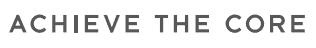 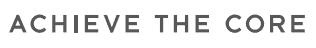 The Harlem Renaissance StoryQuantitative MeasureGo to http://www.lexile.com/ and enter the title of the text in the Quick Book Search in the upper right of home page. Most texts will have a Lexile measure in this database.  You can also copy and paste a selection of text using the Lexile analyzer.Qualitative FeaturesConsider the four dimensions of text complexity below. For each dimension*, note specific examples from the text that make it more or less complex. Reader and Task ConsiderationsWhat will challenge students most in this text? What supports can be provided?Because this is a video clip, it might be helpful to encourage students to pause the video to take a minute to comprehend the new information they learned as well as go back and re-play parts of the video they may not have originally understood.Text Complexity GuideThe Harlem Renaissance: A Celebration of Creativity, by Lucia Raatma1. Quantitative MeasureGo to http://www.lexile.com/ and enter the title of the text in the Quick Book Search in the upper right of home page. Most texts will have a Lexile measure in this database.  You can also copy and paste a selection of text using the Lexile analyzer.2. Qualitative FeaturesConsider the four dimensions of text complexity below. For each dimension*, note specific examples from the text that make it more or less complex. 3. Reader and Task ConsiderationsWhat will challenge students most in this text? What supports can be provided?The glossary in the back of the book will help students with some the new vocabulary as it might be challenging for some students.Chunking is suggested to help students with complex sentences.Text Complexity GuideDrop Me Off in Harlem, ARTSEDGE 1. Quantitative MeasureGo to http://www.lexile.com/ and enter the title of the text in the Quick Book Search in the upper right of home page. Most texts will have a Lexile measure in this database.  You can also copy and paste a selection of text using the Lexile analyzer.2. Qualitative FeaturesConsider the four dimensions of text complexity below. For each dimension*, note specific examples from the text that make it more or less complex. 3. Reader and Task ConsiderationsWhat will challenge students most in this text? What supports can be provided?A lack of familiarity with many of the names and places might slow students’ connection to the text. Allowing students to do internet searching while exploring the site will allow them to create context.Text Complexity GuideA Walk Through Harlem, Scholastic Scope1. Quantitative MeasureGo to http://www.lexile.com/ and enter the title of the text in the Quick Book Search in the upper right of home page. Most texts will have a Lexile measure in this database.  You can also copy and paste a selection of text using the Lexile analyzer.2. Qualitative FeaturesConsider the four dimensions of text complexity below. For each dimension*, note specific examples from the text that make it more or less complex. 3. Reader and Task ConsiderationsWhat will challenge students most in this text? What supports can be provided?Students may be unfamiliar with the specific artistic works explored in the article. It would be helpful to have images available that students can access in order to bring more connection and understating to the text. Text Complexity Guide“Voices of the Harlem Renaissance” by Cate Bailey1. Quantitative MeasureGo to http://www.lexile.com/ and enter the title of the text in the Quick Book Search in the upper right of home page. Most texts will have a Lexile measure in this database.  You can also copy and paste a selection of text using the Lexile analyzer.2. Qualitative FeaturesConsider the four dimensions of text complexity below. For each dimension*, note specific examples from the text that make it more or less complex. 3. Reader and Task ConsiderationsWhat will challenge students most in this text? What supports can be provided?Vocabulary is somewhat unfamiliar.  Students need to be reminded to use context clues.Figurative language is complex.  Encourage students to draw illustrations that represent the pictures the poets words create.Complexity of the themes might be difficult for students.  Students should use text features for added support.Text Complexity Guide“I’d Like to Show You Harlem”, by Rollin Lynde Hartt1. Quantitative MeasureGo to http://www.lexile.com/ and enter the title of the text in the Quick Book Search in the upper right of home page. Most texts will have a Lexile measure in this database.  You can also copy and paste a selection of text using the Lexile analyzer.2. Qualitative FeaturesConsider the four dimensions of text complexity below. For each dimension*, note specific examples from the text that make it more or less complex. 3. Reader and Task ConsiderationsWhat will challenge students most in this text? What supports can be provided?Rereading, chunking, and discussion could support students with sentence length and vocabulary demands.Text Complexity GuideBlack Stars of the Harlem Renaissance, Jim Haskins1. Quantitative MeasureGo to http://www.lexile.com/ and enter the title of the text in the Quick Book Search in the upper right of home page. Most texts will have a Lexile measure in this database.  You can also copy and paste a selection of text using the Lexile analyzer.2. Qualitative FeaturesConsider the four dimensions of text complexity below. For each dimension*, note specific examples from the text that make it more or less complex. 3. Reader and Task ConsiderationsWhat will challenge students most in this text? What supports can be provided?The material covers incidents, events, and issues that influenced the Harlem Renaissance, but exceed the usual parameters of a discussion about the time period. It would be helpful to have conversations with students about the text as they are reading so that they can ask probing questions in order to connect those events to the Renaissance itself.Text Complexity Guide“Harlem Renaissance” by Jason Esters1. Quantitative MeasureGo to http://www.lexile.com/ and enter the title of the text in the Quick Book Search in the upper right of home page. Most texts will have a Lexile measure in this database.  You can also copy and paste a selection of text using the Lexile analyzer.2. Qualitative FeaturesConsider the four dimensions of text complexity below. For each dimension*, note specific examples from the text that make it more or less complex. 3. Reader and Task ConsiderationsWhat will challenge students most in this text? What supports can be provided?Difficult vocabulary.  Encourage students to use the glossary.Complex sentences.  Encourage the students to use active reading skills such as highlighting and annotationDifficulty of themes.  Encourage the students to reread and use chunking with a pair share.Expert Pack: Harlem Renaissance ArtistsSubmitted by:	Mannion Middle School, Clark County School DistrictGrade:  7				Date:  June 20151. 	Rolling Knowledge Journal1.     Read each selection in the set, one at a time.2.     After you read each resource, stop and think what the big learning was. What did you learn that was new and important about the topic from this resource? Write, draw, or list what you learned from the text about (topic).3.     Then write, draw, or list how this new resource added to what you learned from the last resource(s).Sample Student Response1. 	Rolling Vocabulary:  “Sensational Six”Read each resource then determine the 6 words from each text that most exemplify the central idea of the text.Next use your 6 words to write about the most important idea of the text. You should have as many sentences as you do words.Continue this activity with EACH selection in the Expert Pack. After reading all the selections in the Expert Pack, go back and review your words.Now select the “Sensational Six” words from ALL the word lists.Use the “Sensational Six” words to summarize the most important learning from this Expert Pack.1.     A Picture of Knowledge (Recommended for The Harlem Renaissance: A Celebration of Creativity, “I’d Like to Show You Harlem”, “A Walk Through, Harlem”, and “Voices of the Harlem Renaissance”)Take a piece of paper and fold it two times: once across and once top to bottom so that it is divided into 4 quadrants. 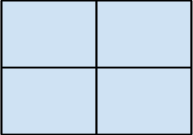 Draw these shapes in the corner of each quadrant.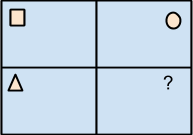 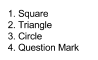  Write!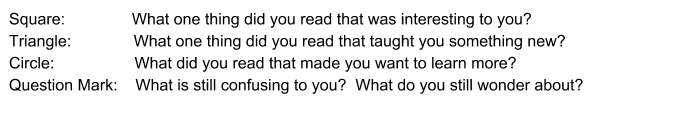 Find at least one classmate who has read [selection] and talk to each other about what you put in each quadrant.2. 	Quiz Maker (Recommended for “Harlem Renaissance”)Make a list of # questions that would make sure another student understood the information. Your classmates should be able to find the answer to the question from the resource.Include answers for each question.Include the where you can find the answer in the resource.3. Wonderings (Recommended for “The Harlem Renaissance Story,” “I’d Like to Show You Harlem,” “Drop Me Off in Harlem,” and “Black Stars of the Harlem Renaissance”)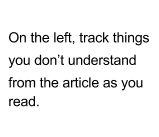 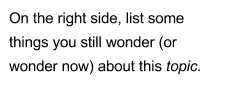 4. Pop Quiz  (Recommended for “Harlem Renaissance”)Answer the following questions.Expert Pack: Harlem Renaissance ArtistsSubmitted by:	Mannion Middle School, Clark County School DistrictGrade:  7				Date:  June 2015Expert Pack Glossary“The Harlem Renaissance Story”The Harlem Renaissance: A Celebration of Creativity“Drop Me Off in Harlem”“A Walk Through Harlem” “Voices of the Harlem Renaissance”“I’d Like to Show You Harlem”Black Stars of the Harlem RenaissanceHarlem RenaissanceTopic/SubjectWhat can we learn about the impact of the Harlem Renaissance on various artists? Texts/ResourcesBook(s)Black Stars of the Harlem RenaissanceThe Harlem Renaissance: A Celebration of CreativityArticle(s)“A Walk Through Harlem”“Harlem Renaissance”“I’d Like to Show You Harlem”“Voices of the Harlem Renaissance”Infographic(s)Drop Me Off in HarlemOther Media“The Harlem Renaissance Story” [Video]Each expert pack contains a variety of selections grouped to create as coherent and gradual a learning process for students as possible, generally beginning with lower levels as measured by quantitative and qualitative measures, and moving to more complex levels in the latter selections. This gradated approach helps support students’ ability to read the next selection and to become ‘experts’ on the topic they are reading about.  Refer to annotated bibliography on the following pages for the suggested sequence of readings.Rationale and suggested sequence for reading:The video, “The Harlem Renaissance Story,” provides a broad overview of the time of the Harlem Renaissance that will spark student interest.  The next resource, The Harlem Renaissance:  A Celebration of Creativity, is a book that provides a brief overview of the Harlem Renaissance influence on artists including details about the culture of the times. This is then followed by brief biographies and images of artists such as Claude McKay, Countee Cullen, Duke Ellington, Billie Holiday and others.  Students then look at “Drop Me Off in Harlem” which is an infographic that allows for student connection and personal interaction with places, people, and events that have been outlined in previous texts.  After taking a look at the infographic and viewing the geography of Harlem during the 1920’s and early 30’s, students will move into looking at specific artists through the use of the article, “A Walk Through Harlem.”  After viewing specific artists, the article “Voices of the Harlem Renaissance” allows students to look at specific poems that make them familiar with common themes of the era which include pride in culture, lost dreams, and race relations.  “I’d Like to Show You Harlem” is an authentic text with antiquated sentence structures that provide an actual account of daily life in Harlem.  Students then transition into Black Stars of the Harlem Renaissance which provides more detailed biographies of artists such as Louis Armstrong, Eubie Blake Thomas, Andrew Dorsey, Duke Ellington, James Reese, and others in addition to discussions of their contributions to the “Harlem Arts.” This is a paperback book with individual chapters on the artists.  This allows the students to become more interactive with the text by choosing to read about artists or types of artists that interest them.  The students will end with the article, “Harlem Renaissance” as a culminating overview of the Harlem Renaissance in order to summarize the concepts they have learned from the previous texts.  Prior texts have provided examples of specific artists and the impact the Harlem Renaissance had on their individual works. This article clearly defines the cultural movement and sociopolitical changes that were reflected in the literature, music and art of the Harlem Renaissance era.The Common Core Shifts for ELA/Literacy:Regular practice with complex text and its academic languageReading, writing and speaking grounded in evidence from text, both literary and informationalBuilding knowledge through content-rich nonfictionThough use of these expert packs will enhance student proficiency with most or all of the Common Core Standards, they focus primarily on Shift 3, and the highlighted portions of the standards below.College and Career Readiness Anchor Standards for Reading Literary and/or Informational Texts (the darkened sections of the standards are the focus of the Expert Pack learning for students):Read closely to determine what the text says explicitly and to make logical inferences from it; cite specific textual evidence when writing or speaking to support conclusions drawn from the text.Determine central ideas or themes of a text and analyze their development; summarize the key supporting details and ideas.Read and comprehend complex literary and informational texts independently and proficientlyLearning Worth RememberingCumulative Activities – The following activities should be completed and updated after reading each resource in the set.  The purpose of these activities is to capture knowledge building from one resource to the next, and to provide a holistic snapshot of central ideas of the content covered in the expert pack.  It is recommended that students are required to complete one of the Cumulative Activities (Rolling Knowledge Journal or Rolling Vocabulary) for this Expert Pack.TitleWrite, Draw, or List New and important learning about the topicHow does this resource add to what I learned already?1. “The Harlem RenaissanceStory”The Harlem Renaissance was a time of flourishing African American literary and musical culture in Harlem, New York.2. The Harlem Renaissance: A Celebration of CreativityThere were a variety of artists apart of the Harlem Renaissance such as poets, singers, musicians, and dancers.While the first resource explains what the Harlem Renaissance was, this one introduces famous artists of the time and mentions why they moved to Harlem.  I can learn more about how the Harlem Renaissance influenced the artists.3. “Drop Me Off in Harlem”Local places in Harlem Renaissance influenced the artistic growth.I can now see some connectivity between artists and the place that birthed and supported the creativity. 4. “A Walk Through Harlem”Each artist's contributions were unique yet supported by the other forms of expression going on in the community at the same time. I understand the depth of various artists and/or scholars contributions to this Renaissance. 5. “Voices of the Harlem Renaissance”This article presents examples of artists’ work that is representative of the cultural themes of the time.It gives me specific examples of work that illustrates the themes of the time: pride in culture, lost dreams, and race relations..6. “I’d Like to Show YouHarlem”Harlem has unique qualities that influenced the work of the African American artists of the Harlem Renaissance.I learned why artists moved to Harlem in a previous resource so with “I’d Like to Show You Harlem” I was able to learn about how living in Harlem impacted the artists.7. Black Stars of the HarlemRenaissanceEach artist and scholar was a product of specific experiences and life challenges. Their art was an outgrowth of those aspects of their lives. I understand that the artists and scholars were not just influenced by the space and place, but also by a depth of life experiences and struggles that were specific to the African-American experiences at this time. 8. “Harlem Renaissance”This article explains how the sociopolitical culture of the time impacted the artists.I learned how politics can influence art.TitleSix Vocabulary Words & Sentences “The Harlem Renaissance Story”Words: Harlem, struggles, poetry, music, dance, appreciationSentences:1.The Harlem Renaissance took place in Harlem, New York.      2.African American artists used their struggles as inspiration for their art.       3. Langston Hughes and other African Americans wrote poetry about their life experiences.      4. Jazz music was an important part of the Harlem Renaissance.     5. Some African Americans were well-known for their contributions in the area of dance during the Harlem Renaissance.      6. During the Harlem Renaissance, people began to develop a new-found appreciation for the contributions made by African Americans in the areas of art, music, dance, and literature.      The Harlem Renaissance:A Celebration of CreativityWords: Voices, literature, blues, clubs, musicians, creativitySentences:1. There were many influential voices during the Harlem Renaissance such as Langston Hughes and Bessie Smith.      2. Literature of the era reflected the struggles African Americans faced as well as the hope and opportunities of the future.      3. Blues music was popular during the Harlem Renaissance.     4. Artists performed in famous clubs such as the Savoy.      5. There were several popular musicians such as Jelly Roll Morton and Louis Armstrong.      6. African Americans were praised for their creativity and talents during the Harlem Renaissance.       “Drop Me Off in Harlem”Words: Audience, publication, stereotype, tension, inequality, identity Sentences:1. The audience for the artistic expression included both black and white people.2. The Harlem Renaissance included a rebirth of literary publications that brought the worlds of black scholars, activists, and artists to Americans across the nation.      3. The resurgence of theatrical productions helped to breakdown stereotypes about African American people.       4.  During this period of racial tension, African-American writers sought to find and express their creativity.    5. The inequality in how musicians were treated inspired clubs devoted to the celebration of and expression of jazz music.     6. The collection of artists and scholars helped to shaped a new understanding of African American identity within American society.  “A Walk Through Harlem”Words: Nightclub, tribute, experimentation, philosopher, resident, production Sentences:1. Artists who performed regularly at the Cotton Club, one of Harlem's most popular nightclubs, helped shape the specific sound and tone of the Harlem Renaissance. 2.  When Florence Mills died, an estimated 5,000 people attended her funeral and 150,000 lined the streets of Harlem in tribute.     3. Creative experimentation in the photo-developing process heightened the artistry of James Van Der Zee’s work.4. The writers and philosophers who lived in Harlem explored their identities as black Americans. 5. Much of the artwork was inspired by the residents of Harlem.6. Artists such as Cab Calloway and Anita Bush appeared in many stage productions and films.  “Voices of the Harlem Renaissance”Words: Migration, themes, renaissance, poets, blues, dreamsSentences:1.  The migration of black talent from the South to the North where some settled in Harlem, a neighborhood in New York City was originally called the New Negro Movement    2.  The three common themes of the artists of the Harlem Renaissance were pride in culture, lost dreams and race relations.    3. The renaissance or rebirth of black culture continued through the 1920’s      4. Langston Hughes, Georgia Douglas Johnson, and Countee Cullen were major poets of the era.  5. The style of music called the blues put hardships to music.       6. Dreams realized and dreams deferred were often the topics of writers of the Harlem Renaissance. “I’d Like to Show You Harlem”Words: Prosperity, color-blind, impressive, pride, businesses, advancementSentences:1. The contributions made by artists of the Harlem Renaissance gave Harlem gave residents and visitors of Harlem a feeling of success and prosperity.      2. Within minutes of being in Harlem, people were so impressed by the talent and creativity that they described themselves as becoming color-blind as they viewed the talents of the artists of the Harlem Renaissance.      3. The impact artists had on Harlem and the change they brought about is described as impressive.      4. The appreciation of their talents by people from all walks of life filled artists of the Harlem Renaissance with a sense of pride.       5. The recognition artists received helped pave the way for the creation of more African-American-run businesses.      6. The difficulties of life as well as the advancements being made inspired the work of artists.       “Black Stars of the Harlem Renaissance”Words: Prejudice, declined, banned, scholars, urban, racialSentences:1.  When W.E.B.Dubois lived in Germany, he learned that there were communities of people who were not prejudiced based on skin color.  2.   As the real estate market declined in the 1900’s many speculators rented to black Americans for the first time. 3. Since alcohol was banned in “respectable” establishments, many flocked to the nightclubs in Harlem where restrictions were not as strictly enforced. 4.  W.E.B. Dubois, one of the world’s greatest scholars, wrote and interacted with many of the philosophers and political activists who resided in Harlem.    5.   Mass migrations to urban Northern cities such as Harlem, offered residents relief from the repressive attitudes of the old South.6.  The Harlem Renaissance ushered in a celebration of racial pride, creativity and expression as epitomized by the works of Langston Hughes, Zora Neale Hurston, and Louis Armstrong.  “Harlem Renaissance”Words: cultural, exotic, music, sociopolitical, literature, influenceSentences:1. There was a big cultural impact on the artists of the Harlem Renaissance.      2. The artists and arts of the Harlem Renaissance were considered exotic at the time to most Americans.    3. The variety of music such as the blues, spirituals, and jazz were symbolic of the “feel” of Harlem.      4. The sociopolitical changes of the era were represented in the music and visual arts of the Harlem Renaissance artists.      5. The literature provided a panoramic view of both the positive and negative elements of black life in Harlem.      6. The influence of the artists of the Harlem Renaissance was felt far beyond Harlem and its generation of artists.    Sensational Six renaissance, heritage, themes, culture, artists, communalSummary: The Harlem Renaissance was a communal celebration of the heritage and culture of the African American artists and their portrayal of the various themes throughout their varied mediums of expression including: dance, music, literature, sculpture, and paintings.Summary: The Harlem Renaissance was a communal celebration of the heritage and culture of the African American artists and their portrayal of the various themes throughout their varied mediums of expression including: dance, music, literature, sculpture, and paintings.Learning Worth RememberingSingular Activities – the following activities can be assigned for each resource in the set.  The purpose of these activities is to check for understanding, capture knowledge gained, and provide variety of ways for students to interact with each individual resource.  Students may complete some or none of the suggested singular activities for each text.  Singular activities should be assigned at the discretion of the teacher.QuestionAnswer1.2.3.I’m a little confused about:This made me wonder:QuestionPossible Answer1. What does the statement “The Harlem Renaissance paid homage to the music surrounding black life.” mean? The music of the Harlem Renaissance was based on the life experiences and heritage of the African Americans that moved to Harlem.  The music honored their experiences and heritage.2. Describe the physical setting of “Harlem.”  Harlem was a middle class neighborhood in New York City that became home to African American, Caribbean, and African immigrants during the Great Migration. 3. List two important artists of the Harlem Renaissances and identify his/her craft.(For written response you could replace identify his/her craft with “Why was he/she important?”     Answers could include:Duke Ellington – music, Fletcher Henderson – music, W.E.B. Du Bois – writer, Alan Locke – writer, Aaron Douglas – visual artist4. Did the influence of the artists of the Harlem Renaissance end with The Great Depression? Explain your answer.      No.  The Great Depression resulted in a loss of financial backing of the Renaissance artists, but many of the artists continued on in his/her field and either stayed in the New York area or moved to other locations.  The influence of those artists in the area of literature, art, dance and music continues to this day.WordStudent-Friendly Definition HeritageHeritage means something that one believes, thinks, or does that comes from one's family or ethnic background; tradition.  Certain foods such as gumbo and Étouffée are part of Louisiana’s heritage. UrbanUrban means relating to or characteristic of a city.  Las Vegas is an urban area. IntellectualsIntellectuals are people with a desire for thinking and acquiring knowledge.  The intellectuals gathered at the university to research the technology used in World War I.WordStudent-Friendly Definition RenaissanceRenaissance means a renewal or revival of dramatic, artistic, and creative development.  The public was interested in the work of famous artists during the renaissance. CommunismCommunism is an economic system in which the government owns everything.  The dictator of North Korea controls all aspects of life such as where people work, what television shows they can watch, and even what type of haircut they can get because the style of government there is communism. DemocracyDemocracy is a style of government in which people elect their leaders by voting.  Americans elect representatives for the government which is a form of democracy. SegregationSegregation involves separating groups of people from one another.  African Americans and Caucasian Americans were often separated from one another in public places which is an example of segregation.   Ku Klux KlanThe Ku Klux Klan is a group that targets people such as African Americans, Catholics, immigrants, and Jews in a hateful and often violent way.  The Ku Klux Klan tried to prevent African Americans from being treated as equals in society and often burned churches and brutally attacked African Americans.Civil RightsCivil rights are the liberties and freedoms of all citizens.  The Harlem Renaissance inspired many Americans to fight for equality for African Americans to ensure they were receiving their civil rights.LibrettosLibrettos are books that contain the texts of musical works, such as operas.  The music composer looked through librettos for inspiration to create a new opera.GospelThe Gospel is any of the four accounts of Jesus Christ's life, death, and teachings in the New Testament books of Matthew, Mark, Luke, and John.  Gospel music has religious lyrics.PrimitivePrimitive refers to being simple or undeveloped.  The houses in Harlem were primitive in design.  However, the rich culture added character and charm to the otherwise primitive-looking neighborhood.ActivistAn activist is someone who works to support a specific issue.  Animal rights activists protest and campaign for humane treatment of all animals.WordStudent-Friendly DefinitionArtista person who practices any of the various creative arts, such as a sculptor, novelist, poet, or filmmakerThe artist created a painting that touched the crowd’s emotions.Communitya group of people living in the same place or having a particular characteristic in commonWithin our small Miami community, there are many Cuban immigrants.Themethe subject of a talk, a piece of writing, a person's thoughts, or an exhibition; a topicWhile reading the book, the author’s theme was repeated in each chapter.Traditionthe transmission of customs or beliefs from generation to generation, or the fact of being passed on in this wayWatching the Christmas parade on main street is a tradition in our family.Landmarkfeature of a landscape or town that is easily seen and recognized from a distance, especially one that enables someone to establish their locationThe sign that welcomes visitors to our city is our most famous landmark.WordStudent-Friendly Definition Period  an interval of timeWearing bright colors was common for that period in the 1980’s.Spirit  pervasive or essential attitude, quality, or principleHis spirit of determination stayed with the family members long after our grandpa passed away.Portraits likeness of a person, especially one showing the face, that is created by a painter or photographerGeorge Washington’s painted portrait depicts him standing at a long desk looking out on the city.Sculpture the art or practice of shaping figures or designs in the round or in relief, as by chiseling marble, modeling clay, or casting in metalThe sculpture in the middle of the park is an artist’s rendition Native American warrior, Siting Bull. Experimentationthe act, process, or practice of experimentingExperimentation, or trying new things, is important when you are creating a piece of art.WordStudent-Friendly Definitioncroon to sing a romantic song or the like smoothly or sentimentallyThey danced a slow dance at prom as the singer crooned a song. syncopated in music, to make (a rhythm) more complex as by accenting beats that are not normally accented or employing rests where accented beats would be expectedThe syncopated version of the song was very different. pallor unnatural paleness, esp. of the faceThe pallor of her face made her appear ill. indignant feeling or showing anger about something considered to be unfair or without valueShe was indignant when her mother accused her of making a mess.obliviousnot conscious or paying attention; unknowing or unawareThe pedestrian was oblivious when he walked into traffic.WordStudent-Friendly Definition ProphecyProphecy means the foretelling or prediction of what is to come.  The woman went to a fortune teller in hopes of hearing a prophecy that she would get a promotion at work. Incredulous Incredulous means indicating or showing unbelief; skeptical.  The woman was incredulous when she heard she won the lottery. QuixoticQuixotic means absurdly and impractically gallant or idealistic; visionary.  His quixotic plan of earning 100% on all of his final exams by waiting until the last minute to study was unsuccessful. Antiquated Antiquated means old-fashioned; no longer used.  The typewriter and floppy disk are antiquated forms of technology. Illiteracy Illiteracy means a lack of ability to read or write.  Illiteracy might prevent a person from being hired at a job since being able to read and write is a key component of being successful.  ScrupulouslyScrupulously means to be precise or exact.  The banker scrupulously counted the money before depositing it into the bank account.EdificeAn edifice is a building, particularly large in size.  On the last day of the school year, the school building looked small to the student instead of the large edifice it appeared to be on the first day of high school.MullionMullion means a vertical divider, such as a strip between panes or sections of a window, wall panels, or the like.  The mullion strips on the wall were made out of wood.ParishA parish is a district that has its own church and member of the clergy.  The priest belonged to the parish located on Elm Street.ApothecaryAn apothecary is a pharmacy.  The man was sick so he went to the apothecary to get some medicine.MulattoMulatto means the offspring of one Caucasian parent and one African American parent.  The girl was referred to as a mulatto because her mom is Caucasian and her dad is African American.  VaudevilleVaudeville is theatrical entertainment interspersed with songs and dances.  The couple went to the theater to see a vaudeville show.ProxyProxy means a substitute.  Sarah was unable to attend the town meeting, so her husband acted as her proxy and voted on her behalf.WordStudent-Friendly Definition Biographyan account of a person's life written by anotherThe biography about Maya Angelou helped us understand her early childhood and interesting life as a young adult. Heroa person noted for acts of courage or nobility of purpose, especially one who has risked or sacrificed his or her lifeBecause of his actions, Dr. Martin Luther King is a hero to most Americans. Jazza style of music, native to America, characterized by a strong but flexible rhythm with improvisations on basic tunesThe jazz music floating through the walls was fast-paced with a heavy drum-beat. Scholarsan intelligent and well-educated person who knows a particular subject very wellMany scholars have studies the impact of the Civil War on the Southern economy. Contribute to give for a common purposePlease contribute to the poor during the holiday season.WordStudent-Friendly Definition amalgamation the act, process or result of combining two or more often different thingsThe amalgamation of some chemicals results in an explosion. derivatives copied, modeled on, or extracted from something elseThe brownie is a derivative of cake. sociopolitical involving both social and political elementsThe rise in the homicide rate in some cities has created a sociopolitical crisis regarding community policing. homagespecial respect, honor, or esteem, publicly displayed or expressedAt the Academy Awards the actor received homage for all of his accomplishments in the movie field. bourgeois related to, or characteristic of the middle classEating together around the dinner table is very bourgeois.